机械设计制造及其自动化专业人才培养方案(080202)一、专业介绍机械设计制造及自动化专业，学制四年，专业门类为工学。本专业始建于1945年，后因院校调整停招，1992年调整为汽车工程系，2001年因学校发展和国家专业目录调整更名为机械设计制造及其自动化专业。本专业现有专任教师19人，教师均具有工程教育背景和企业工作经历。本专业设有“河北大学-长安客车新能源汽车技术研究中心”、“河北省汽车制造质量教育社会实践基地”等教学平台。依托河北省汽车行业优势，以机械设计与制造为基础，以汽车设计、制造、测试及研发为特色，培养专业工程技术人才。二、培养目标本专业紧密围绕建设综合性大学的学校定位，结合地区产业特点，以机械设计制造为基础，汽车行业应用为特色，培养在机械设计制造、自动化、汽车工程等领域中能够胜任产品设计研发、生产、检测评价和管理等工作，具备现代机械/汽车工程师的基本素养，一定的人文素养与国际化视野的企业技术骨干或团队领导能力的工程技术人才。毕业生经过5年左右的工程实践，预期达到：（1）专业技能：综合运用多学科知识，解决机电一体化结构及工艺、汽车总成设计及性能验证等领域的工程问题，能够独立承担机电一体化系统的研究、设计、制造等任务。（2）工程项目管理能力：具备机械制造、汽车制造等领域的工程项目管理能力，在团队中发挥领导作用。（3）职业素养：熟悉机械工程实践对世界、社会和环境的影响，具有可持续发展的意识和较强的社会责任感以及良好的职业道德素养。（4）个人发展：具有终身学习的意识和适应社会发展的能力，以及良好的创新意识、沟通能力、团队合作能力。三、毕业要求本专业学生主要学习数学、物理学、化学、力学、电学、计算机技术等专业基础知识，掌握机械设计、机械制造及自动控制等基本理论，熟悉汽车构造、汽车理论、汽车设计与汽车电子等课程专业特色理论知识。具备课程设计、实验、实习实训等实践能力。本专业毕业生应掌握的知识、具备的能力和养成的素质：1.毕业生应掌握的知识1-1：工程知识：具备解决机械及汽车领域设计、制造、生产、技术研发等复杂工程问题所需要的数学、自然科学、工程基础、专业基础及专业知识，能够灵活、综合运用所学知识分析、解决实际的复杂工程问题；1-2：使用现代工具：掌握机械行业现代设计工具的使用方法，能够针对机械与汽车复杂工程问题，开发、选择与使用恰当的技术、资源、现代工程工具和信息技术工具，包括对机械复杂工程问题的预测与模拟，同时了解分析、预测结果的适用性和局限性；1-3：设计/开发解决方案：掌握机械系统设计的方法和规范，能够设计针对机械行业中复杂工程问题的解决方案，设计满足机械制品及汽车制造所需求的机械系统、机械生产单元（部件）或工艺流程，并能够在设计环节中体现创新意识，并能够考虑工业与社会、健康、安全、法律、文化以及环境等因素的关系。2.毕业生应具备的能力2-1：问题分析：能够应用数学、自然科学和机械工程/汽车工程基本原理，识别、表达、并通过文献研究分析汽车应用复杂工程问题，以获得有效结论；2-2：研究：能够基于机械工程所涉及的科学原理的学习，能够采用所学的科学方法对本专业领域新兴技术和复杂工程问题进行研究，包括设计实验、分析与解释数据、并通过信息综合得到合理有效的结论；2-3：沟通：能够就机械领域复杂工程问题与业界同行及社会公众进行有效沟通和交流，包括撰写报告和设计文稿、陈述发言、清晰表达或回应指令。并具备一定的外语应用能力和国际视野，能够在跨文化背景下进行沟通和交流的能力；2-4：终身学习：具有自主学习和终身学习的意识，有不断学习和适应发展的能力。3.毕业生应养成的素质3-1：环境和可持续发展：能够理解和评价针对复杂工程问题的工程实践对环境、社会可持续发展的影响；3-2：工程与社会：能够基于本专业相关背景知识进行合理分析，评价专业工程实践和复杂工程问题解决方案对社会、健康、安全、法律以及文化的影响，并理解应承担的责任；3-3：个人和团队：能够在机械、汽车及相关专业多学科背景下的团队中承担个体、团队成员以及负责人的角色；3-4：项目管理：理解并掌握机械工程管理原理与经济决策方法，并能在多学科环境中应用；3-5：职业规范：具有人文社会科学素养，具有科学的世界观、人生观、价值观和社会责任感，能够在本专业工程实践中理解并遵守工程职业道德和规范，履行责任。四、主干学科机械工程、汽车工程。五、标准学制四年。六、核心课程与主要实践性教学环节核心课程：高等数学、线性代数、概率统计、普通物理、理论力学、材料力学、画法几何与机械制图、机械原理、机械设计、机械制造技术基础、电工与电子技术、材料科学基础、科学计算方法、汽车构造、机械传动与控制等。主要实践性教学环节：军训、金工实习、AutoCAD实训、三维建模实训、科学计算方法MATLAB实训、CAE技术实训、机械原理课程设计、机械设计课程设计、机械制造课程设计、机械创新设计实训、专业（生产）实习、毕业实习、毕业论文（设计）等。七、授予学位工学学士。八、毕业学分要求（一）第一课堂其中：（二）第二课堂按照《河北大学本科专业第二课堂人才培养方案》要求执行。九、课程设置及教学进程计划表（一）通识教育课程（58学分）1.通识通修课（共修读48学分，其中实践实验环节修读12学分）2.通识通选课（最低修读10学分）（二）学科基础课程（共修读64学分，其中实践实验环节修读10.5学分）1.学科核心课（共修读46.5学分，其中实践实验环节修读1学分）2.学科拓展课（最低修读17.5学分，其中实践实验环节最低修读9.5学分）（三）专业发展课程（共修读43学分，其中实践实验环节修读22学分）1.专业核心课（共修读35.5学分，其中实践实验环节修读20.5学分）2.专业拓展课（最低修读7.5学分，其中实践实验环节最低修读1.5学分，就业创业方向1和就业创业方向2，至少完整修读一个模块）（1）就业创业方向1（先进制造方向）（2）就业创业方向2（汽车应用方向）十、辅修专业、辅修双位课程设置及教学进程计划表十一、毕业要求支撑培养目标实现关系矩阵图十二、课程体系支撑毕业要求实现关系矩阵图（一）通识教育课程部分（二）学科/专业课程部分注：“课程体系对毕业要求支撑关系矩阵”应覆盖所有必修环节，根据课程对各项毕业要求的支撑情况在相应的栏内打“√”。十三、课程地图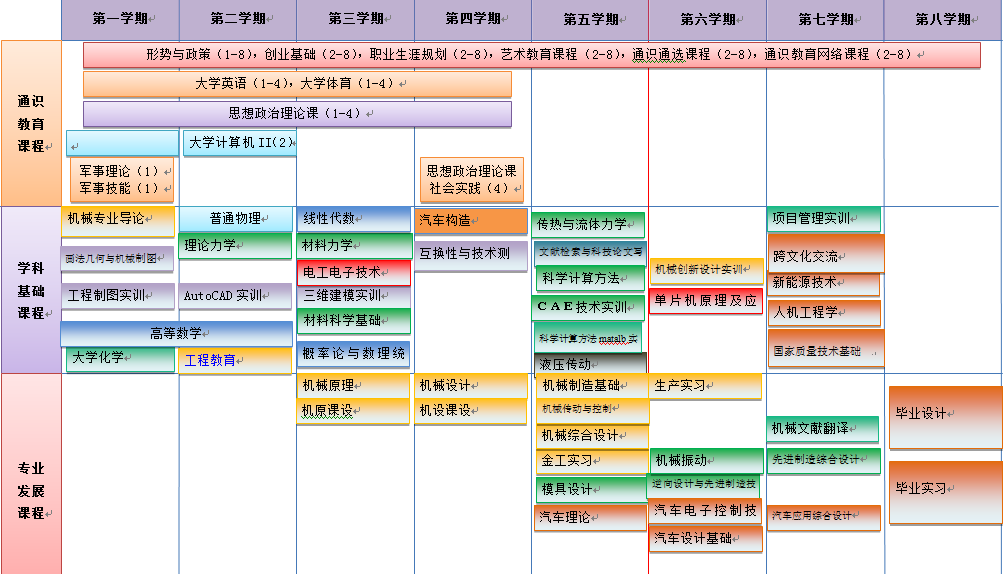 课程类型课组名称修读方式理论教学环节理论教学环节实验实践教学环节实验实践教学环节学分合计学时合计课程类型课组名称修读方式学分学时学分学时学分合计学时合计通识教育课程通识通修课必修3664412280/4周48924/4周通识教育课程通识通选课选修10---10-学科基础课程学科核心课必修45.577315046.5823学科基础课程学科拓展课选修8-9.5-17.5-专业发展课程专业核心课必修1525420.517/22周35.5271/22周专业发展课程专业拓展课选修6-1.5-7.5-合计合计合计120.5-44.5-165-毕业总学分毕业总学分毕业总学分165165165165165165比例类别学分数比例“选修课程”学分与占毕业总学分比例(≥20%)3521.2%“实验实践环节”学分与占毕业总学分比例(文科类≥20%、理工医类≥25%)44.527%以下参加工程专业认证专业填写以下参加工程专业认证专业填写以下参加工程专业认证专业填写“数学与自然科学类课程”学分与毕业总学分比例(≥15%)3320%“工程基础类课程、专业基础类课程与专业类课程”学分与毕业总学分比例(≥30%)7444.8%“工程实践与毕业设计（论文）”学分与毕业总学分比例(≥20%)34.520.9%“人文社会科学类通识教育课程”学分与毕业总学分比例(≥15%)3923.6%课程号课程名称Courses Name考核类型学分学时学时学时开课学期课程号课程名称Courses Name考核类型学分小计理论实验实践开课学期31GEC00001思想道德修养与法律基础The Ideological and Moral Cultivation and Fundamentals of Law考查2.54242231GEC00002中国近现代史纲要Outline of Modern and Contemporary Chinese History考查2.54242231GEC00003马克思主义基本原理Principles of Marxism考查2.54242431GEC00004毛泽东思想与中国特色社会主义理论概论An Introduction to Mao Zedong Thought and Theoretical System of Socialism with Chinese Characteristics考查4.57878431GEC00005形势与政策The Current Situation and Policy考查264641-831GEC00006思想政治理论课社会实践Social practice in the course of ideological and political Theory考查22周2周437GEC00001军事理论Military Theory考查236361-237GEC00002军事技能Military Training考查22周2周133GEC00001大学体育1Physical Education 1考查13636133GEC00002大学体育2Physical Education 2考查13636233GEC00003大学体育3Physical Education 3考查13636333GEC00004大学体育4Physical Education 4考查13636432GEC00001大学英语1College English 1考试2.5513417132GEC00002大学英语2College English 2考试2.5513417232GEC00003大学英语3College English 3考试2.5513417332GEC00004大学英语4College English 4考试2.5513417434GEC00003大学计算机CCollege Computer C考试2511734134GEC00009C语言程序设计C Language Programming考试23434234GEC00010C语言程序设计实验C Language Programming Experiment考试13434292GEC00001大学语文College Chinese 考查35151164GEC00001大学生职业生涯规划Career Planning of University Student考查234342-864GEC00002创业基础Entrepreneurship Foundation考查234342-808GECRY001艺术导论Introduction to Art考查234342-808GECRY002美术鉴赏Fine Arts Appreciation考查234342-808GECRY003书法鉴赏Calligraphy Appreciation考查234342-808GECRY004舞蹈鉴赏Dance Appreciation考查234342-808GECRY005戏剧鉴赏Drama Appreciation考查234342-808GECRY006戏曲鉴赏Chinese Opera Appreciation考查234342-808GECRY007音乐鉴赏Music Appreciation考查234342-808GECRY008影视鉴赏Film and TV Series Appreciation考查234342-8合 计48924/4周644280/4周课程设置清单详见《河北大学本科专业通识教育课程（通识通选课）一览表》。学校修读建议1.建议修读《大学生心理健康教育》；2.建议根据兴趣修读通识教育网络课程（TW课程）。专业修读建议根据专业认证要求，建议修读《可持续发展原理》、《学术英语》课程。课程号课程名称Courses Name考核方式学分学时学时学时开课学期课程号课程名称Courses Name考核方式学分小计理论实验实践开课学期91DFC00006大学数学C（高等数学Ⅰ-1）College Mathematics C (Advanced Mathematics Ⅰ-1)考试58585115DFC00200画法几何与机械制图Geometry Graphic and Mechanical Drawing考试46868115DFC00201机械专业导论Introduction of the Mechanical Engineering考查11717115DFC00202大学化学College Chemistry考试242348191DFC00007大学数学C（高等数学Ⅰ-2）College Mathematics C (Advanced Mathematics Ⅰ-2)考试58585215DFC00203普通物理General Physics考试593858215DFC00204理论力学Theoretical Mechanics考试46868291DFC00012大学数学C（线性代数Ⅱ）College Mathematics C(Linear Algebra Ⅱ)考试35151391DFC00014大学数学C（概率统计Ⅱ）College Mathematics C (Probability Statistics Ⅱ)考试35151315DFC00205材料力学Mechanics of Materials考试46868315DFC00206电工电子技术Electrician and Technology of Electronics考试46868315DFC00207电工电子技术实验Electrician and Technology of Electronics Experiment考查0.51717315DFC00208材料科学基础Fundamentals of Material Science考试23434315DFC00209材料力学与材料科学实验Material Mechanics and Material Science Experiments考查0.51717315DFC00210科学计算方法Scientific Computation Method考试11717515DFC00211传热与流体力学Heat Transfer and Fluid Dynamics考试23434515DFC00002跨文化交流Intercultural Communication考查0.5887合 计46.582377350课程号课程名称Courses Name考核方式学分学时学时学时开课学期课程号课程名称Courses Name考核方式学分小计理论实验实践开课学期15DFC00212机械制图测绘实训Mechanical Drawing Practice考查11周1周115DFC00213AutoCAD实训AutoCAD Training考查13434215DFC00214三维建模实训3D Modeling Training考查13434315DFC00215汽车构造Automobile Structure考试46868415DFC00216汽车拆装实训Practice of Automobile Disassembly and Assembly考查0.51717415DFC00217互换性原理与技术测量Interchangeability and Technical Measurement考试23434415DFC00218互换性原理与技术测量实验Experiment of Interchangeability and Technical Measurement考查0.51717415DFC00219文献检索与科技论文写作实训Literature Retrieval and Scientific Paper Writing Training考查13434515DFC00220CAE技术实训CAE Training考查13434515DFC00221科学计算方法与MATLAB实训Scientific Computation Method and MATLAB Training考查13434515DFC00222液压传动与控制Hydraulic Transmission and Control考试2.54242515DFC00223液压传动与控制实验Experiment of Hydraulic Transmission and Control考查0.51717515DFC00224机械创新设计实训Mechanical Innovation Design Training考查13434615DFC00225单片机原理及应用Principle and Application of Single Chip Microcomputer考试23434615DFC00226单片机原理及应用实验Experiment of Single Chip Computer Principle考查0.51717615DFC00227人机工程学Ergonomics考查11717715DFC00228新能源技术Technology of New Energy考查11717715DFC00229项目管理实训Project Management Training考查13434715DFC00001国家质量技术基础概论Fundamentals of National Quality Infrastructure考查117177合 计23.5535/1周229306/1周课程号课程名称Courses Name考核方式学分学时学时学时开课学期课程号课程名称Courses Name考核方式学分小计理论实验实践开课学期15SDC07001工程教育Engineering Education考查0.588215SDC07002机械原理Mechanical Principle考试46868315SDC07003机械原理课程设计Course Design of the Mechanical Principle考查11周1周315SDC07004机械原理实验Experiment of Mechanical Principle考查0.51717315SDC07005机械设计Mechanical Design考试46868415SDC07006机械设计课程设计Course Design of the Mechanical Design考查33周3周415SDC07007机械制造技术基础Fundamentals of Equipment and Manufacturing Technology考试35151515SDC07008机械传动与控制Mechanical Transmission and control考试35151515SDC07009机械综合设计Comprehensive Mechanical Design考查11周1周515SDC07010金工实习Metalworking Practice考查33周3周515SDC07011专业（生产）实习Production Practice考查11周1周615SDC07012机械文献翻译Mechanical Document Translation考查0.588715SDC07013毕业实习Graduation Practice考查33周3周815SDC07014毕业论文（设计）Graduation Paper（Design）考查810周10周8合 计35.5271/22周25417/22周课程号课程名称Courses Name考核方式学分学时学时学时开课学期课程号课程名称Courses Name考核方式学分小计理论实验实践开课学期15SDC07015模具设计Mold Design考试23434515SDC07016机械振动Mechanical Vibration考试23434615SDC07017逆向设计与先进制造技术Reverse Design and Advanced Manufacturing Technology考试23434615SDC07018先进制造技术综合实验Experiment of Advanced Manufacturing Technology考查0.51717615SDC07019先进制造综合课程设计Course Design of Advanced Manufacturing考查11周1周7合 计7.5153/1周10251/1周课程号课程名称Courses Name考核类型学分学时学时学时开课学期课程号课程名称Courses Name考核类型学分小计理论实验实践开课学期15SDC07020汽车理论Automobile Theory考试35151515SDC07021汽车电子控制技术Automotive Electronic Control Technology考试23434615SDC07022汽车设计基础Foundation of Automobile Design考试23434615SDC07023汽车综合实验Automobile Experiments考查0.51717615SDC07024汽车综合课程设计Course Design of Automobile考查11周1周7合 计8.5136/1周11917/1周课程号课程名称Courses Name考核类型学分学时学时学时开课学期辅修专业辅修双学位课程号课程名称Courses Name考核类型学分小计理论实验实践开课学期辅修专业辅修双学位15DFC00200画法几何与机械制图Geometry Graphic and Mechanical Drawing考试468681√√15DFC00204理论力学Theoretical Mechanics考试468682√√15DFC00205材料力学Mechanics of Materials考试468683√√15SDC07002机械原理Mechanical Principle考试468683√√15SDC07005机械设计Mechanical Design考试468684√√15SDC07007机械制造技术基础Fundamentals of Equipment and Manufacturing Technology考试351515√√15SDC07008机械传动与控制Mechanical Yransmission and Control考试351515√√15DFC00217互换性原理与技术测量Interchangeability and Technical Measurement考试234344-√15DFC00208材料科学基础Fundamentals of Material Science考试234343-√15DFC00215汽车构造Automobile Structure考试468684-√15DFC00225单片机原理及应用Principle and Application of Single Chip Microcomputer考试351516-√15SDC07014毕业论文（设计）Graduation Paper（Design）考试88周8周8-√合 计2645培养目标毕业要求培养目标毕业要求培养目标：专业紧密围绕建设综合性大学的学校定位，结合地区产业特点，以机械设计制造为基础，汽车行业应用为特色，培养在机械设计制造、自动化、汽车工程等领域中能够胜任产品设计研发、生产、检测评价和管理等工作，具备现代机械/汽车工程师的基本素养，一定的人文素养与国际化视野的企业技术骨干或团队领导能力的工程技术人才。培养目标：专业紧密围绕建设综合性大学的学校定位，结合地区产业特点，以机械设计制造为基础，汽车行业应用为特色，培养在机械设计制造、自动化、汽车工程等领域中能够胜任产品设计研发、生产、检测评价和管理等工作，具备现代机械/汽车工程师的基本素养，一定的人文素养与国际化视野的企业技术骨干或团队领导能力的工程技术人才。培养目标：专业紧密围绕建设综合性大学的学校定位，结合地区产业特点，以机械设计制造为基础，汽车行业应用为特色，培养在机械设计制造、自动化、汽车工程等领域中能够胜任产品设计研发、生产、检测评价和管理等工作，具备现代机械/汽车工程师的基本素养，一定的人文素养与国际化视野的企业技术骨干或团队领导能力的工程技术人才。培养目标：专业紧密围绕建设综合性大学的学校定位，结合地区产业特点，以机械设计制造为基础，汽车行业应用为特色，培养在机械设计制造、自动化、汽车工程等领域中能够胜任产品设计研发、生产、检测评价和管理等工作，具备现代机械/汽车工程师的基本素养，一定的人文素养与国际化视野的企业技术骨干或团队领导能力的工程技术人才。培养目标毕业要求培养目标毕业要求培养目标1：专业技能培养目标2：工程项目管理能力培养目标3：职业素养培养目标4：个人发展知识要求1-1：工程知识√知识要求1-2：使用现代工具√√知识要求1-3：设计/开发解决方案√能力要求2-1：问题分析√√能力要求2-2：研究√√能力要求2-3：沟通√√能力要求2-4：终身学习√√√√素质要求3-1：环境和可持续发展√√素质要求3-2：工程与社会√√√素质要求3-3：个人和团队√√√素质要求3-4：项目管理√素质要求3-5：职业规范√√                         毕业要求课程体系                         毕业要求课程体系知识要求知识要求知识要求能力要求能力要求能力要求能力要求素质要求素质要求素质要求素质要求素质要求课程号课程名称1-1工程知识1-2使用现代工具1-3设计/开发解决方案2-1问题分析2-2研究2-3沟通2-4终身学习3-1环境和可持续发展3-2工程与社会3-3个人和团队3-4项目管理3-5职业规范31GEC001思想道德修养与法律基础√√√√31GEC002中国近现代史纲要√√31GEC003马克思主义基本原理√√31GEC004毛泽东思想与中国特色社会主义理论概论√√31GEC005形势与政策√√√31GEC006思想政治理论课社会实践√√√37GEC001军事理论37GEC002军事技能33GEC001大学体育1√33GEC002大学体育2√33GEC003大学体育3√                         毕业要求课程体系                         毕业要求课程体系知识要求知识要求知识要求能力要求能力要求能力要求能力要求素质要求素质要求素质要求素质要求素质要求课程号课程名称1-1工程知识1-2使用现代工具1-3设计/开发解决方案2-1问题分析2-2研究2-3沟通2-4终身学习3-1环境和可持续发展3-2工程与社会3-3个人和团队3-4项目管理3-5职业规范33GEC004大学体育4√32GEC001大学英语1√32GEC002大学英语2√32GEC003大学英语3√32GEC004大学英语4√34GEC00*大学计算机C√34GEC00*C语言程序设计√34GEC00*C语言程序设计实验√92GEC001大学语文√√64GEC001大学生职业生涯规划√√√√64GEC002创业基础√√√√√√09GECRY*艺术教育课程（八选一）√                           毕业要求课程体系                           毕业要求课程体系知识要求知识要求知识要求能力要求能力要求能力要求能力要求素质要求素质要求素质要求素质要求素质要求课程号课程名称1-1工程知识1-2使用现代工具1-3设计/开发解决方案2-1问题分析2-2研究2-3沟通2-4终身学习3-1环境和可持续发展3-2工程与社会3-3个人和团队3-4项目管理3-5职业规范91DFC00006高等数学1√91DFC00007高等数学2√91DFC00012线性代数√91DFC00014概率论与数理统计√15DFC00203普通物理√15DFC00200画法几何与机械制图√√15DFC00212机械制图测绘实训√15DFC00204理论力学√15DFC00205材料力学√15SDC07002机械原理√√√15SDC07003机械原理课程设计√√√√√15SDC07004机械原理实验√                           毕业要求课程体系                           毕业要求课程体系知识要求知识要求知识要求能力要求能力要求能力要求能力要求素质要求素质要求素质要求素质要求素质要求课程号课程名称1-1工程知识1-2使用现代工具1-3设计/开发解决方案2-1问题分析2-2研究2-3沟通2-4终身学习3-1环境和可持续发展3-2工程与社会3-3个人和团队3-4项目管理3-5职业规范15SDC07005机械设计√√15SDC07006机械设计课程设计√√√√√15SDC07007机械制造技术基础√15SDC07008机械传动与控制√√15SDC07009机械综合设计√√√√√15SDC07010金工实习√15SDC07011生产实习√√15SDC07013毕业设计√√√√√√15SDC07014毕业实习√√15DFC00201机械专业导论√√√√15DFC00202大学化学√15DFC00213AutoCAD实训√√15DFC00214三维建模实训√√                           毕业要求课程体系                           毕业要求课程体系知识要求知识要求知识要求能力要求能力要求能力要求能力要求素质要求素质要求素质要求素质要求素质要求课程号课程名称1-1工程知识1-2使用现代工具1-3设计/开发解决方案2-1问题分析2-2研究2-3沟通2-4终身学习3-1环境和可持续发展3-2工程与社会3-3个人和团队3-4项目管理3-5职业规范15DFC00206电工电子技术√15DFC00208材料科学基础√√15DFC00210科学计算方法√15DFC00211传热与流体力学√15DFC00002跨文化交流√15DFC00219文献检索与科技论文写作实训√√√15DFC00224机械创新设计实训√√√√√√15DFC00229项目管理实训√√√√√√15SDC07001工程教育√√√√15SDC07012机械文献翻译√15DFC00221科学计算方法MATLAB实训√√15SDC07019/15SDC07024先进制造综合设计/汽车综合设计√√√√